Year 6 – Spring 2 – Mapping Mountains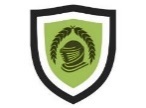 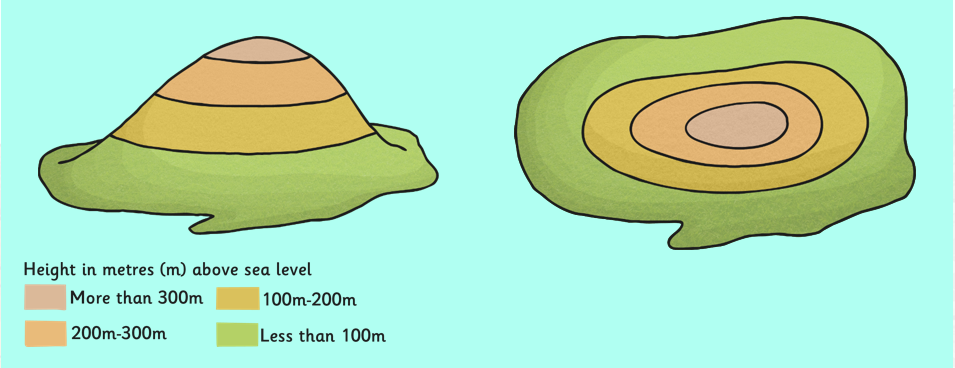 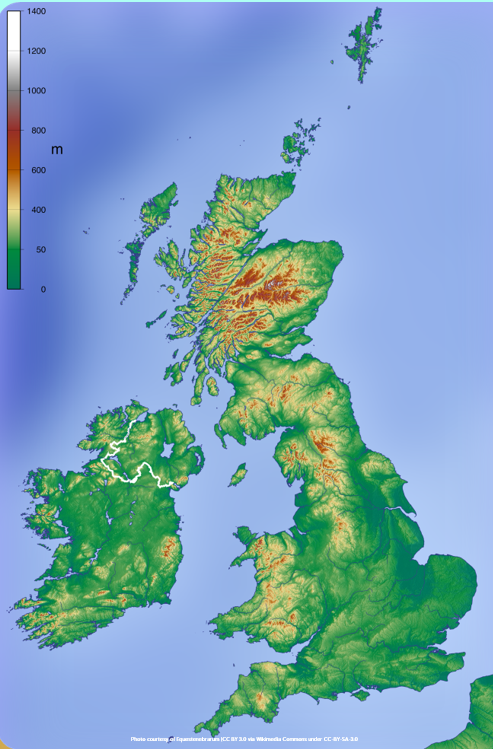 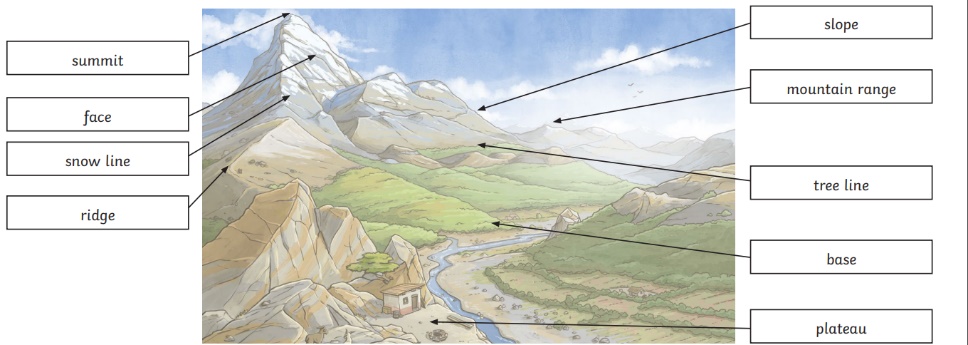 Key FactsMount Everest is the highest mountain in the world – 8848mContour lines on a map join land that is at the same height. The temperature on mountains becomes colder the higher the altitude gets. Mountains tend to have much wetter climates than the surrounding flat land. Mountain weather conditions can change dramatically from one hour to the next The tallest mountains in each country of the UK are: Snowdon, in Wales (1085m), Scafell Pike, in England (978m), Ben Nevis, in Scotland (1345m) and Slieve Donard (850m) in Northern Ireland. Key VocabularyKey VocabularyKey VocabularyKey VocabularyThematic mapsA type of map that portrays the geographic pattern of a particular subject matter.Land-use patternsThe arrangement for the uses of land for different purposes.DistinctRecognisably different in nature from something else of a similar type.LandformA natural feature of the Earth's surface.Fold mountainTectonic plates collide and rock is pushed up.Fault-block mountainCracks in the Earth’s surface open up, some chunks of rock are pushed up, some are pushed down.Dome mountainFormed when magma is forced upwards but doesn’t ever flow out of the crust.Volcanic mountainFormed around volcanoes and made of layers of ash and cooled lava.Plateau mountainMaterials taken away through erosion leave deep valleys or gorges next to high cliffs.InclineA sloped surface.